This Addendum No. 1 to RFP# IT-072414-WXRP-CF hereby modifies the subject RFP as follows [Note: deleted text is highlighted in red strikethrough; inserted text is highlighted in bold blue underline]:7.0	PROPOSAL CONTENTS7.1	Non-Cost Portion of Proposal.    The following information must be included in the non-cost portion of the proposal.  A proposal lacking any of the following information may be deemed non-responsive.  The Proposer must complete the General Certifications Form (Attachment 4) and submit the completed form with its proposal.  	Proposer must submit with its proposal, for itself and each of its affiliates that make sales for delivery into California, a copy of either (i) a California seller's permit issued under Revenue and Taxation Code section 6066 et seq. or (ii) a certificate of registration issued under Revenue and Taxation Code section 6226.	If Contractor is a California corporation, limited liability company (“LLC”), limited partnership (“LP”), or limited liability partnership (“LLP”), proof that Contractor is in good standing in California. If Contractor is a foreign corporation, LLC, LP or LLP, and Contractor conducts or will conduct (if awarded the contract) intrastate business in California, proof that Contractor is qualified to do business and in good standing in California. 	Copies of the Proposer’s (and any subcontractors’) current business licenses, professional certifications, or other credentials. 	Proof of financial solvency or stability (e.g., balance sheets and income statements).END OF ADDENDUM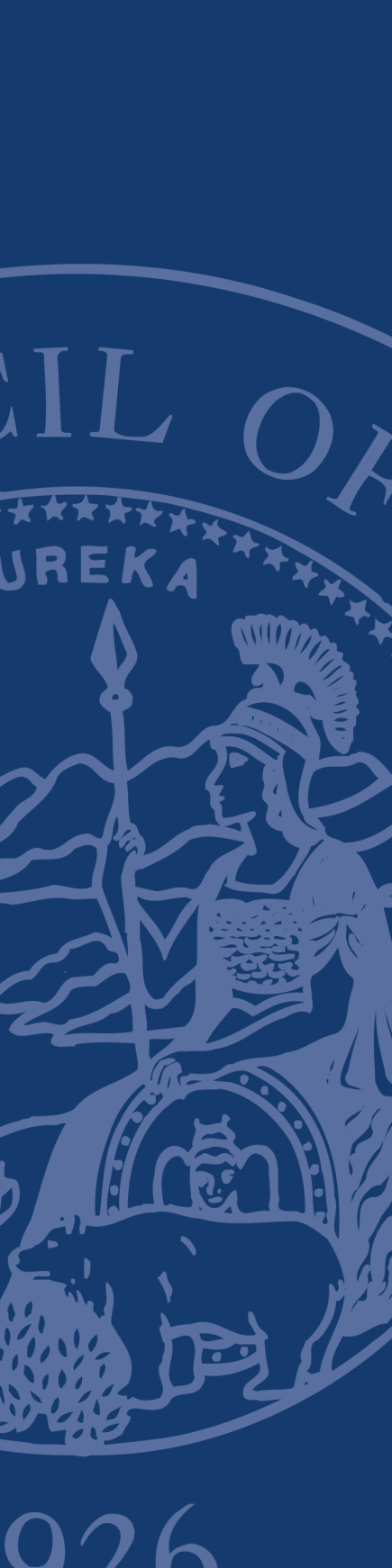 REQUEST FOR PROPOSALSJUDICIAL COUNCIL OF CALIFORNIARegarding:Addendum No. 1RFP Title:
WebEx Replacement Project RFP Number:RFP # IT-072414-WXRP-CFPROPOSALS DUE:  August 25, 2014,  no later than 1:00 p.m. (PDT) 